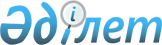 О внесении изменения в том VI Пояснений к единой Товарной номенклатуре внешнеэкономической деятельности Евразийского экономического союзаРекомендация Коллегии Евразийской экономической комиссии от 11 августа 2020 года № 12.
      Коллегия Евразийской экономической комиссии в соответствии со статьей 19 Таможенного кодекса Евразийского экономического союза 
      рекомендует государствам – членам Евразийского экономического союза с даты вступления в силу Решения Коллегии Евразийской экономической комиссии от 11 августа 2020 г. № 95 "О внесении изменений в единую Товарную номенклатуру внешнеэкономической деятельности Евразийского экономического союза и Единый таможенный тариф Евразийского экономического союза в отношении кедровых орехов, а также в Решение Коллегии Евразийской экономической комиссии от 21 апреля 2015 г. № 30":
      Применять Пояснения к единой Товарной номенклатуре внешнеэкономической деятельности Евразийского экономического союза (приложение № 1 к Рекомендации Коллегии Евразийской экономической комиссии от 7 ноября 2017 г. № 21) с учетом изменения согласно приложению. ИЗМЕНЕНИЕ,
вносимое в том VI Пояснений к единой Товарной  номенклатуре внешнеэкономической деятельности  Евразийского экономического союза 
      В группе 08 пояснение к подсубпозиции 0802 90 500 0 ТН ВЭД ЕАЭС изложить в следующей редакции:
					© 2012. РГП на ПХВ «Институт законодательства и правовой информации Республики Казахстан» Министерства юстиции Республики Казахстан
				
      Председатель Коллегии
Евразийской экономической комиссии

М. Мясникович
ПРИЛОЖЕНИЕ
к Рекомендации Коллегии 
Евразийской экономической комиссии
от 11 августа 2020 г. № 12
"0802 90 500 1 −

 0802 90 500 9*
Кедровые орехи (Pinus spp.)
Кедровые орехи (Pinus spp.)
В данные подсубпозиции включаются семена Pinus spp. в скорлупе или очищенные от скорлупы, в шишке или без нее.

Шишка сосны сибирской (Pinus sibirica Du Tour) имеет яйцевидную форму с плотно прилегающими (прижатыми) округлыми чешуйками, поверхность которых покрыта короткими жесткими волосками. Цвет молодых шишек сиренево-фиолетовый, спелых шишек − светло-коричневый. Размер шишек в длину 6 – 13 см, в ширину 5 – 8 см.

Шишка сосны корейской (Pinus koraiensis Sieb. Et Zucc.) может иметь удлиненно-яйцевидную, яйцевидно-коническую или цилиндрически-коническую форму. Чешуйки шишек треугольной формы раскрываются при созревании. Цвет шишек от зеленоватого у молодых шишек до светло-коричневого у спелых шишек. Размер шишек в длину 6 – 17 см, в ширину 8 см и более.

Изображения шишек сосны корейской (Pinus koraiensis Sieb. Et Zucc.) и сосны сибирской (Pinus sibirica Du Tour) приведены на рисунке ниже.
В данные подсубпозиции включаются семена Pinus spp. в скорлупе или очищенные от скорлупы, в шишке или без нее.

Шишка сосны сибирской (Pinus sibirica Du Tour) имеет яйцевидную форму с плотно прилегающими (прижатыми) округлыми чешуйками, поверхность которых покрыта короткими жесткими волосками. Цвет молодых шишек сиренево-фиолетовый, спелых шишек − светло-коричневый. Размер шишек в длину 6 – 13 см, в ширину 5 – 8 см.

Шишка сосны корейской (Pinus koraiensis Sieb. Et Zucc.) может иметь удлиненно-яйцевидную, яйцевидно-коническую или цилиндрически-коническую форму. Чешуйки шишек треугольной формы раскрываются при созревании. Цвет шишек от зеленоватого у молодых шишек до светло-коричневого у спелых шишек. Размер шишек в длину 6 – 17 см, в ширину 8 см и более.

Изображения шишек сосны корейской (Pinus koraiensis Sieb. Et Zucc.) и сосны сибирской (Pinus sibirica Du Tour) приведены на рисунке ниже.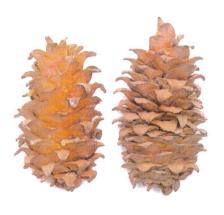 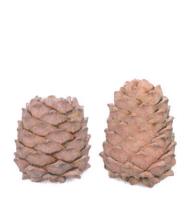 
Шишка сосны корейской

(Pinus koraiensis Sieb. Et Zucc.)
Шишка сосны сибирской

(Pinus sibirica Du Tour)".